         Расписание кубка Рязани по баскетболу                                                                    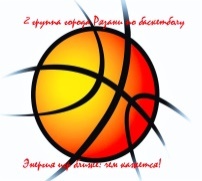 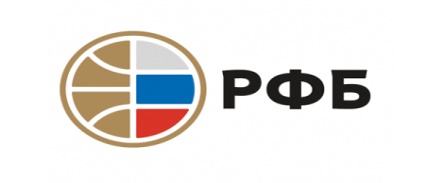 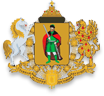 30.04.2016                                            10.00 РязГМУ – Приборный завод                                 11.20 Крем Брюле – Сателс                                 12.40 Строй Арсенал – Волна                                 14.00 РГРТУ – Хмелёфф7.05.2016                                 09.00     РязГМУ –   Сателс                                                                     10.20     Строй Арсенал –  Хмелёфф14.05.2016                                            10.00   Ветеран Теплосеть -                                                                           11.20   Сбербанк  -15.05.2016                                            10.00  -   ФИНАЛ